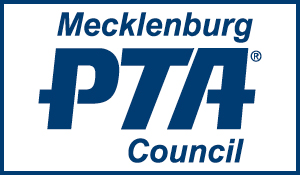 2019-2020 MEMBERSHIP FORM	With the form below, you may initiate or renew a membership in the Mecklenburg PTA Council.  As we unite to advocate for all children, our voice will be louder and stronger.  Annual Dues are as Follows:		Local units with 1-149 members as of Nov. 1 $25.00		Local units with 150-499 members as of Nov. 1 $50.00		Local units with 500+ members as of Nov. 1 $75.00	Please remit dues by check made payable to Meck PTA Council (along with the form below) by November 7, 2018, and mail to:Mecklenburg PTA CouncilP.O. Box 33694 Charlotte, NC 28233Email any questions to meckptatreasurer@gmail.com______________________________________________________________________________Unit Name _____________________________________ Email ______________________Unit President __________________________________ Email ______________________President’s Signature ____________________________________ Date _____________# of Members _________ 		Amount Enclosed $___________________